Broadland Tree Warden Network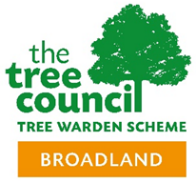 Brundall Church Fen Local Nature Reserve Monthly Inspection ReportBroadland Tree Warden NetworkBrundall Church Fen Local Nature Reserve Monthly Inspection ReportBroadland Tree Warden NetworkBrundall Church Fen Local Nature Reserve Monthly Inspection Report12/04/202210.00HRSItemDetailReportReportEntrance gateOpen / closedCLOSEDCLOSEDEntrance gateConditionGOODGOODEntrance gateEase of openingEASYEASYEastern pathwaySurface conditionRUTTED WITH TREE ROOTS / MUDDY IN PLACES	SEE  COMMENTS	**RUTTED WITH TREE ROOTS / MUDDY IN PLACES	SEE  COMMENTS	**Eastern pathwayVegetationNO ISSUESNO ISSUESRiver bankSurface conditionGOOD   /MUDDY IN PLACESGOOD   /MUDDY IN PLACESRiver bankVegetationNO ISSUESNO ISSUESWestern BoardwalkSurface conditionAVERAGE /NEEDS   ADDITIONAL WIRE NETTING REQUIRED/ SWEEP SURFACEAVERAGE /NEEDS   ADDITIONAL WIRE NETTING REQUIRED/ SWEEP SURFACEWestern BoardwalkVegetationNEEDS REMOVING OFF BOARDWALK IN PLACESNEEDS REMOVING OFF BOARDWALK IN PLACESNorthern pathwaySurface conditionGOODGOODNorthern pathwayVegetationNO ISSUESNO ISSUESEducational areaSurface conditionNO ISSUESNO ISSUESEducational areaTrees / vegetationNO ISSUESNO ISSUESTreesSafety2 TREES ON EASTERN PATHWAY & 2 ON BOARDWALK NEED REMOVAL 2 TREES ON EASTERN PATHWAY & 2 ON BOARDWALK NEED REMOVAL TreesDamage / diseaseNONE NOTED THAT WILL CAUSE ACCESS ISSUES APART FROM ABOVENONE NOTED THAT WILL CAUSE ACCESS ISSUES APART FROM ABOVETreesCommentsWIND BLOWN   TREES NOTED BUT NO ISSUE WIND BLOWN   TREES NOTED BUT NO ISSUE ShrubsSafetyNO ISSUESNO ISSUESShrubsDamage / diseaseNONE NOTEDNONE NOTEDShrubsCommentsMONITOR SPRING GROWTHMONITOR SPRING GROWTHVegetation (general)SafetyNO ISSUESNO ISSUESVegetation (general)Damage / diseaseNO ISSUESNO ISSUESVegetation (general)CommentsNORTHERN PATH WILL NEED BRUSH CUTTING   IN THE FUTURENORTHERN PATH WILL NEED BRUSH CUTTING   IN THE FUTUREReedbedGeneral observationsSEDGE /REED COULD BE CUT IN THE WINTER MONTHSSEDGE /REED COULD BE CUT IN THE WINTER MONTHSWater (dykes)General observationsLOW SEVERAL OBSTRUCTIONS THAT WILL RESTRICT FLOWLOW SEVERAL OBSTRUCTIONS THAT WILL RESTRICT FLOWSignsGeneral observationsLifesaving equipmentIn position / removedIN POSITIONIN POSITIONLifesaving equipmentConditionTHROWING LINES IN PLACE/ LADDERS ON MOORING OKAYTHROWING LINES IN PLACE/ LADDERS ON MOORING OKAYMooringsIn useYES 1 YACHTYES 1 YACHTMooringsBarbecues / firesNONOMooringsProper useALL CORRECTALL CORRECTAnglersNumberCLOSED SEASONCLOSED SEASONAnglersObstructing footpath?N/AN/AAnglersLitter etcNONENONESwimming, parties etc on river bank / mooringsEvidenceNONOSwimming, parties etc on river bank / mooringsDamage / vandalismNONE SEENNONE SEENSwimming, parties etc on river bank / mooringsCommentsGeneral remarks or observations** SUGGUST   SIGN TO ADVISE PEOPLE THAT BE AWARE OF TRIP HAZARDS ON EASTERN PATH***PIC ENCLOSED REMOVE BRANCH AT RIVERS EDGE   THAT SUPPORT ROPE BEFORE YOUTHS START SWIMMING** SUGGUST   SIGN TO ADVISE PEOPLE THAT BE AWARE OF TRIP HAZARDS ON EASTERN PATH***PIC ENCLOSED REMOVE BRANCH AT RIVERS EDGE   THAT SUPPORT ROPE BEFORE YOUTHS START SWIMMING** SUGGUST   SIGN TO ADVISE PEOPLE THAT BE AWARE OF TRIP HAZARDS ON EASTERN PATH***PIC ENCLOSED REMOVE BRANCH AT RIVERS EDGE   THAT SUPPORT ROPE BEFORE YOUTHS START SWIMMINGInspection carried out by:     RICHARD FARLEY                                                                                   Broadland Tree Warden Inspection carried out by:     RICHARD FARLEY                                                                                   Broadland Tree Warden Inspection carried out by:     RICHARD FARLEY                                                                                   Broadland Tree Warden Inspection carried out by:     RICHARD FARLEY                                                                                   Broadland Tree Warden 